COMUNICADO OFICIAL POR ROBOS EN EL MUNICIPIODurante estos días, nuestro municipio se está viendo afectado por una serie de robos.Los actos producidos en distintas instalaciones municipales, han provocado una serie de desperfectos, daños y gastos, el importe de dicho echo es considerado delito ya que supera los 400€, tanto en edificios públicos como en negocios privados del municipio. Nuestro ayuntamiento en colaboración con los cuerpos y fuerzas de seguridad del Estado estamos trabajando para esclarecer los mismos.El ayuntamiento quiere mostrar su repulsa total a este tipo de actuaciones, ya que no podemos tolerar que mientras unos/as nos esforzamos por mejorar y mantener nuestro pueblo, haya otras personas, que cometan estos actos que ensombrecen nuestras instituciones. Por último, y aunque el ayuntamiento está actuando legalmente contra estos actos, nuestro Ayuntamiento SOLICITA LA COLABORACIÓN DE TODOS LOS VECINOS/AS para que en el caso de que se detecten actitudes o comportamientos vandálicos, robos, ocupaciones de viviendas, etc. en cualquier zona del municipio, lo pongan en conocimiento del propio Ayuntamiento o de la Guardia Civil, para poder actuar en consecuencia y así poder tener el pueblo que a todos nos gustaría tener. 	En Rielves, a 10 de agosto de 2023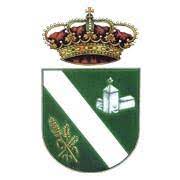 Ayuntamiento de RIELVES, Plaza de España, 1 45524 Teléfono: 925 74 34 71     aytorielves@yahoo.es